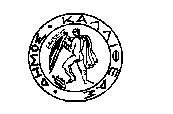 ΕΛΛΗΝΙΚΗ ΔΗΜΟΚΡΑΤΙΑ	  					  Καλλιθέα 31/10/2019ΝΟΜΟΣ ΑΤΤΙΚΗΣ						               Αρ. Πρωτ. 58727             ΔΗΜΟΣ ΚΑΛΛΙΘΕΑΣΕΠΙΤΡΟΠΗ ΚΛΗΡΩΣΗΣ ΘΡΗΣΚΕΥΤΙΚΩΝ ΕΜΠΟΡΟΠΑΝΗΓΥΡΕΩN  ΔΗΜΟΥ ΚΑΛΛΙΘΕΑΣΑΡΜΟΔΙΟΙ	: ΠΕΡΑΜΕΡΙΤΗΣ ΑΝΑΣΤΑΣΙΟΣ 		  ΣΚΑΛΙΔΑΚΗΣ ΖΑΧΑΡΙΑΣΤΑΧ.ΔΙΕΥΘ.	: ΜΑΤΖΑΓΡΙΩΤΑΚΗ 76	          				                                                      Τ.Κ.                    : 176 76ΤΗΛΕΦ.             : 213 2070 362 , 429		ΠΡΟΣ                                                                                                                  Τον Πρόεδρο του Δημοτικού ΣυμβουλίουΘΕΜΑ	: «Υποβολή πρακτικού Νο 5/2019 Επιτροπής κλήρωσης για την                  θρησκευτική εμποροπανήγυρη  ΑΓΙΟΣ ΝΙΚΟΛΑΟΣ 2019»'Έχοντας υπόψη :Το άρθρο 38 του Ν.4497/17 (ΦΕΚ 171/13.11.2017 τεύχος Α') με τίτλο «Εμποροπανηγύρεις. Κυριακάτικες αγορές, Χριστουγεννιάτικές & Πασχαλινές αγορές, λοιπές οργανωμένες αγορές» 1.«Για την λειτουργία των υπαίθριων αγορών του παρόντος λαμβάνεται απόφαση του οικείου Δημοτικού Συμβουλίου, σύμφωνα με το άρθρο 79 του ν.3463/2006 (Α΄ 114), η οποία κοινοποιείται στην οικεία Περιφέρεια. Η διάρκεια λειτουργίας των θρησκευτικών & επετειακών εμποροπανηγύρεων & των λοιπών οργανωμένων αγορών δεν μπορεί να υπερβαίνει τις πέντε (5) συναπτές ημέρες, με εξαίρεση τις παραδοσιακές εμποροπανηγύρεις που τελούνται μία φορά το χρόνο & δύναται να διαρκούν μέχρι επτά (7) ημέρες, τις πασχαλινές αγορές που δύναται να διαρκούν μέχρι δέκα (10) ημέρες & τις χριστουγεννιάτικες αγορές που δύναται να διαρκούν μέχρι είκοσι (20) συναπτές ημέρες. 4. Για την συμμετοχή στις υπαίθριες αγορές του παρόντος άρθρου απαιτείται έγκριση συμμετοχής, που εκδίδεται ύστερα από πρόσκληση του οικείου δήμου, σύμφωνα με τον κανονισμό λειτουργίας της αγοράς.Την με αριθμό 41/2016 απόφαση του Δημοτικού Συμβουλίου με την οποία εγκρίθηκε ο ΚΑΝΟΝΙΣΜΟΣ ΛΕΙΤΟΥΡΓΙΑΣ ΘΡΗΣΚΕΥΤΙΚΩΝ ΕΜΠΟΡΟΠΑΝΗΓΥΡΕΩN ΔΗΜΟΥ ΚΑΛΛΙΘΕΑΣ & την με αριθμό 353/2019 απόφαση του Δημοτικού Συμβουλίου με την οποία  ορίστηκαν τα μέλη της ΕΠΙΤΡΟΠΗΣ ΤΟΥ ΔΗΜΟΤΙΚΟΥ ΣΥΜΒΟΥΛΙΟΥ με τους αναπληρωτές τους για τις κληρώσεις των θέσεων των θρησκευτικών εμποροπανηγύρεων του Δήμου Καλλιθέας για την τρέχουσα δημοτική περίοδο, σύμφωνα με το άρθρο 5Α παράγραφο  5 του ανωτέρω κανονισμού.Την με αριθμό 57/2017 απόφαση του Δημοτικού Συμβουλίου  με την οποία καθιερώνεται Ηλεκτρονική Κλήρωση για τις θρησκευτικές εμποροπανηγύρεις του Δήμου Καλλιθέας  έτους 2017 & εφεξής.Την με αριθμό 214/2018 απόφαση του Δημοτικού Συμβουλίου με την οποία εγκρίθηκε η ΤΡΟΠΟΠΟΙΗΣΗ ΚΑΝΟΝΙΣΜΟΥ ΛΕΙΤΟΥΡΓΙΑΣ ΘΡΗΣΚΕΥΤΙΚΩΝ ΕΜΠΟΡΟΠΑΝΗΓΥΡΕΩΝ ΔΗΜΟΥ ΚΑΛΛΙΘΕΑΣ.Υποβάλουμε το ΠΡΑΚΤΙΚΟ Νο 5/31-10-2019 της ΕΠΙΤΡΟΠΗΣ ΚΛΗΡΩΣΗΣ ΘΡΗΣΚΕΥΤΙΚΩΝ ΕΜΠΟΡΟΠΑΝΗΓΥΡΕΩN  ΔΗΜΟΥ ΚΑΛΛΙΘΕΑΣ  που αφορά την  ΘΡΗΣΚΕΥΤΙΚΗ ΕΜΠΟΡΟΠΑΝΗΓΥΡΗ  «ΑΓΙΟΣ ΝΙΚΟΛΑΟΣ 2019» & παρακαλούμε για την έγκρισή του & την χορήγηση αδειών στους δικαιούχους για τις αντίστοιχες θέσεις.	                								 ΤΑ ΜΕΛΗ 									      ΚΑΛΟΓΕΡΟΠΟΥΛΟΣ ΚΩΝΣΤΑΝΤΙΝΟΣ             ΑΔΑΜΟΠΟΥΛΟΥ ΑΝΑΣΤΑΣΙΑ              ΓΕΩΡΓΟΥΣΗΣ ΠΑΝΑΓΙΩΤΗΣΣυν/να:ΠΡΑΚΤΙΚΟ Νο  5/31-10-2019 για την ΘΡΗΣΚΕΥΤΙΚΗ ΕΜΠΟΡΟΠΑΝΗΓΥΡΗ «ΑΓΙΟΣ ΝΙΚΟΛΑΟΣ 2019».ΔΙΑΘΕΣΗ ΘΕΣΕΩΝ  «ΑΓΙΟΣ ΝΙΚΟΛΑΟΣ 2019»  Στοιχείο (1).ΜΗΤΡΩΟ «ΑΓΙΟΣ ΝΙΚΟΛΑΟΣ 2019»  Στοιχείο (2).ΘΕΣΕΙΣ(ALERT) «ΑΓΙΟΣ ΝΙΚΟΛΑΟΣ 2019»  Στοιχείο (3).  ΚΟΙΝΟΠΟΙΗΣΗ:-ΓΡΑΦΕΙΟ ΔΗΜΑΡΧΟΥ	-ΑΝΤΙΔΗΜΑΡΧΟ  κα. ΜΑΡΓΑΡΙΤΗ-ΓΡ. ΓΕΝΙΚΟΥ ΓΡΑΜΜΑΤΕΑ-Δ/ΝΣΗ ΔΗΜΟΤΙΚΩΝ ΠΡΟΣΟΔΩΝ-ΕΠΙΤΡΟΠΗ ΚΛΗΡΩΣΗΣ ΘΡΗΣΚΕΥΤΙΚΩΝ ΕΜΠΟΡΟΠΑΝΗΓΥΡΕΩΝ							